КАНЦИСТОРИЯ СКРЕПКИ / 2006 год – новые проекты.Проект КАНЦИСТОРИЯ СКРЕПКИ продолжается и обрастает воспоминаниями участников происходящего – в преддверии 30-й юбилейной выставки Скрепка Экспо мы собираем в копилку истории 18 лет интересных событий, совместной работы, дружбы, мероприятий и тусовок.Авторы проекта - Скрепка Экспо и Канцобоз, а также все участники канцелярского сообщества, кто делится фотографиями, воспоминаниями и эмоциями. 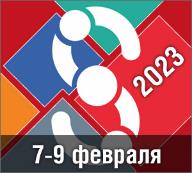 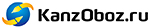 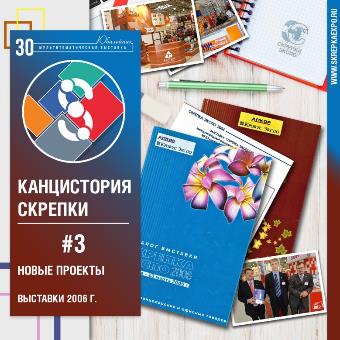 Серия 3 –  выставки Скрепка 2006 (весна и осень)Чем знаменателен 2006 год?
- Певица Мадонна впервые в истории посетила Россию, выступив в Москве на стадионе Лужники,  Сборная России по теннису выиграла Кубок Дэвиса,  вернулась на Землю капсула аппарата «Стардаст», содержащая образцы космического вещества.На фоне этих глобальных событий в 2006 –ом году состоялись две выставки Скрепка Экспо. Это был период роста как самой выставки, так и в целом канцелярского рынка и смежных отраслей, и все больше компаний из стран ближнего и дальнего зарубежья принимали участие в мероприятии.  Рождались новые проекты, торгово-закупочные группы, и об одном таком проекте мы расскажем здесь (читайте далее).Итак, Скрепка  2006 года:- 150 и более экспонентов стало стабильным количеством участников выставки:- каждую выставку (и весеннюю, и осеннюю) посетило 7 - 8000 человек - с ноября 2006 г - новый руководитель Татьяна Калинина, и по сей день успешно возглавляющая проект Cкрепка Экспо.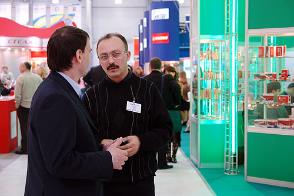 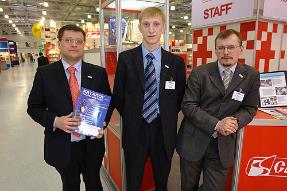 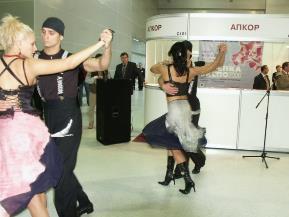 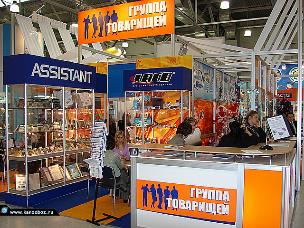 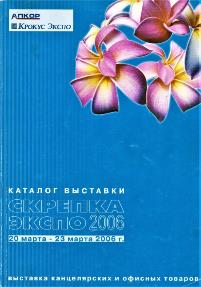 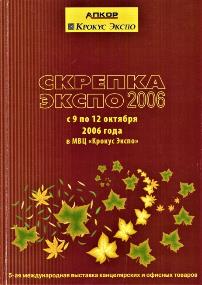 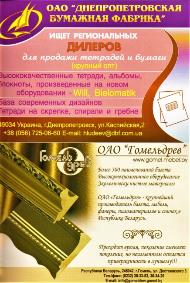 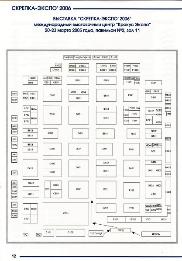 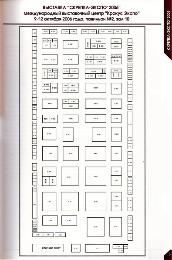 Что было интересного:КАНЦИСТОРИЯ Торгово-Закупочной Группы «Деловой стиль», рассказана Константином Румянцевым, директором компании Ликор, г.Сыктывкар.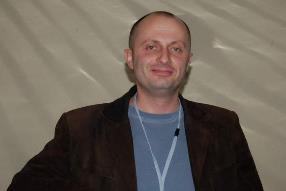 Корифеи канцелярского рынка хорошо помнят 2006  год - много разговоров про то, что «денег хватит всем», что филиальная политика федеральных игроков не несет особых угроз регионалам и прочие «розовые очки». Это были времена роста и позитива, хотя звоночки  ужесточения конкуренции были уже тогда.Несколько регионалов (Челябинский «Канцбюро», Сыктывкарский «Ликор» и «Деловой стиль» из Нижнего Тагила) смотрели на ситуацию не так позитивно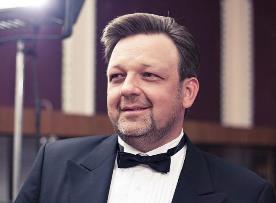 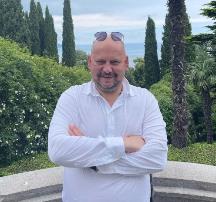 Григорий Цукерман - генеральный директор «Канцбюро»       Андрей Геймбух  - генеральный директо   «Деловой стиль» Было просто понять, куда идет рынок - просто смотришь на мировые тенденции и понимаешь, что через некоторое время они придут и в Россию:-либо рынок свалится к американской модели, когда останутся 2-3 крупных федеральных игрока с полностью выжженным региональным оптом и крупным корпоративом, - либо европейская модель, где регионалы объединяются в ТЗГ, получают цену «первой руки», что позволяет конкурировать с монстрами - на таком рынке есть место региональным компаниям. Однако на тот момент не было НИ ОДНОГО сценария фиксации статус-кво.Т.к. все мы были региональными игроками, нас интересовал именно европейский сценарий развития и мы учредили сперва ТЗГ «USA» - c Канцбюро и, чуть позднее, ТЗГ «Деловой стиль» - уже без Канцбюро. Это ТЗГ существует и поныне. Презентовать «свету» новый проект на Форуме  Главный Канцелярский Вопрос 2006 было поручено мне. В те времена на конференции было два типа выступающих: представители международных брэндов и московские крупные ребята. И тут я, такой умный и красивый, из Сыктывкара)). Но деваться было некуда. 

Я построил выступление на двух основных посылах – анализ мировых рынков, где показывал, что если ничего не делать, регионалам будет жить всё тяжелее и тяжелее (как же я был прав!!),  бизнес-модель, из которой следовало, что основной выигрыш от ТЗГ регионалы получат не от основных  поставщиков, а от второстепенных. Одна компания не может надавить на такого поставщика  ввиду мизерности объема, зато при совместной закупке выигрыш составит десятки процентов. А существенная часть прибыли от продажи как раз делается на второстепенных  товарах.Всё это, разумеется, с графиками и цифрами. Само выступление прошло довольно позитивно. Я старался работать с аудиторией, а не «набубнивать» аргументы, поэтому зрители не засыпали.

Какой же итог можно подвести спустя эти 16 лет? А итог неутешительный. Если с сопутствующим ассортиментом буквально все стали более - менее работать уже через пару лет, то играть в ТЗГ смогли очень немногие региональные игроки. Для  многих оказалось невыносимым играть коллективно. Получать скидки готов был каждый, но даже минимально перестроиться ради общего блага – уже мало кто был способен. Для меня самого это большой вопрос, почему собственнику бизнеса оказалось проще «уронить» бизнес, чем поступиться своими амбициями и стать частью большого целого с явной финансовой выгодой? Ума не приложу, почему так. А вы как думаете – почему?Что еще было интересного?Стенд "Комуса" в виде корабля привлекал внимание всех гостей - невозможно было не залюбоваться и не оценить оригинальную идею экспозиции, выполненной в виде красочного деревянного корабля. За стеклянными иллюминаторами разместились новинки ассортимента ведущих производителей расходных товаров для офиса. Множество посетителей стенда "Комус" по достоинству оценили дизайнерское решение и хорошую эргономику.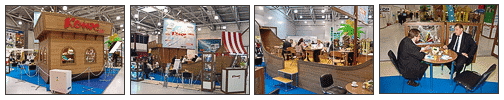 Отзывы участников выставки Скрепка 2006:“В октябре компания "Комус" приняла участие в крупнейшей ежегодной выставке товаров для офиса - "Скрепка Экспо 2006". В ходе выставки менеджеры Дивизиона Оптовых Продаж компании "Комус" провели 84 встречи с национальными и региональными партнерами и поставщиками. На сегодняшний день "Комус" входит в тройку лидеров оптового канцелярского рынка России. По окончании выставки, стенд "Комус-опт" получил диплом от Ассоциации производителей офисных и канцелярских товаров за "Самое интересное дизайнерское решение. Мы благодарим организаторов выставки!”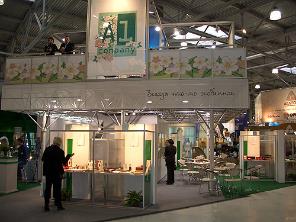 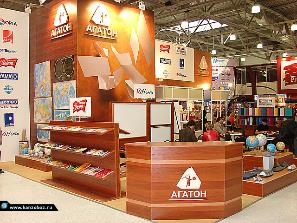 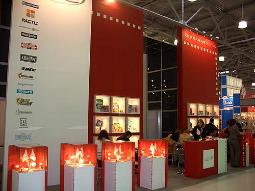 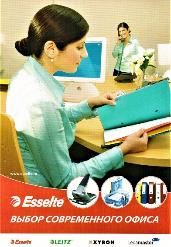 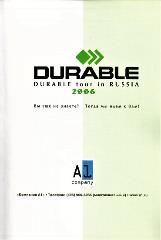 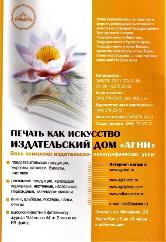 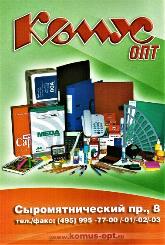 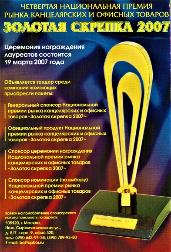 Друзья, спасибо, что читаете и делитесь своими историями.Мы рады окунуться с вами во времена нашей молодости, амбиций, новых планов и трендов, развития и роста. Огромная благодарность Роману Кирпичеву и Ольге Пантелеевой за предоставленные фотоархивы.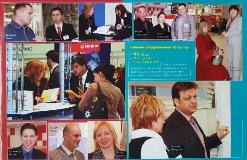 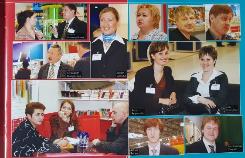 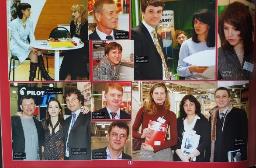 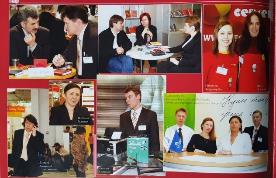 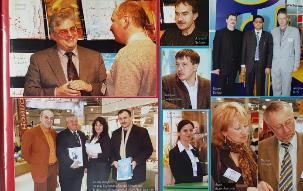 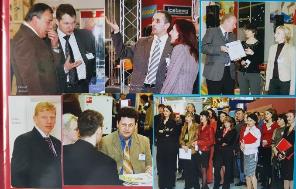 А Вы помните, какие-то еще подробности 2006 года? Делитесь фотографиями, воспоминаниями, интересными и смешными историями.Приглашаем все компании рынка к участию в 30-й Юбилейной международной мультитематической выставке Скрепка Экспо.ЗАЯВКА НА УЧАСТИЕОставайтесь в курсе– подписывайтесь на нас:Больше всего новостей – на нашем канале Telegram ВКонтактеInstagramFacebook